Callao, 31 de Agosto del 2022 Señor: Presente.- 	 Con fecha 31 de Agosto del 2022 se ha expedido la siguiente Resolución: RESOLUCIÓN DE CONSEJO DE ESCUELA DE POSGRADO Nº 522-2022-CEPG-UNAC. - Bellavista, Callao, 31  de Agosto de 2022.Visto, el Proveído Nº 393-2022-EPG-UNAC, del Dr. Enrique Gustavo García Talledo, Director de la Escuela de Posgrado de la UNAC, de fecha 19 de Agosto de 2022, recibido por Secretaría Académica de la EPG el 19 de Agosto de 2022, en el que adjunta el Oficio N.º 252-2022-UPG-FIME, del Mg. Alfonso Caldas Bausauri, director  de la Unidad de Posgrado de la Facultad de Ingeniería Mecánica y de Energía, recibido en Mesa de Partes de la EPG, el 18 de Agosto de 2022 en la que remiten el reajuste de la Programación Académica de la  MAESTRIA GERENCIA DEL MANTENIMIENTO correspondiente al Semestre Académico 2022-BCONSIDERANDO:Que según el Art. 205º inciso 205.9 del Estatuto de la Universidad Nacional del Callao aprobado el 02 de julio 2015 establece que el Consejo de la Escuela de Posgrado tiene la atribución de “Proponer al Consejo de la Escuela de Posgrado para su aprobación la Programación Académica Anual y los sílabos de todas las asignaturas ofrecidas, treinta (30) días calendarios antes del inicio de cada semestre académico… (Sic).”Que, según el Art. 196º. Inciso 196.4 del Estatuto de la Universidad Nacional del Callao aprobado el 02 de julio 2015, establece el Consejo de la Escuela de Posgrado tiene la atribución de “Aprobar y publicar la Programación Académica Semestral, los sílabos de todas las asignaturas ofrecidas, treinta (30) días calendarios antes del inicio de cada semestre académico… (Sic)”.Que, con Resolución de Consejo de Escuela de Posgrado N° 477-2022-CEPG-UNAC, del 16 de Agosto de 2022, RESUELVE; APROBAR,  el reajuste de  la  Programación  Académica del DIPLOMADO EN INGENIERIA DEL GAS NATURAL correspondiente al Semestre Académico 2022-A, de  la  Unidad  de  Posgrado  de  Facultad de Ingeniería Mecánica y de Energía de la Universidad Nacional del Callao…(Sic)Que, con Resolución de Consejo de Escuela de Posgrado N° 181-2022-CEPG-UNAC, del 17 de Marzo de 2022, RESUELVE; APROBAR,   la Programación académica de la MAESTRÍA EN GERENCIA DEL MANTENIMIENTO correspondiente al Semestre Académico 2022-B, de la Unidad de Posgrado de Facultad de Ingeniería Mecánica y de Energía…(Sic)Que, con Oficio N.º 252-2022-UPG-FIME, del Mg. Alfonso Caldas Bausauri, director de la Unidad de Posgrado de la Facultad de Ingeniería Mecánica y de Energía, recibido en Mesa de Partes de la EPG, el 18 de Agosto de 2022 en la que remiten el reajuste de la Programación Académica de la  MAESTRIA GERENCIA DEL MANTENIMIENTO correspondiente al Semestre Académico 2022-BQue, mediante D.S. Nº 008-2020-SA y D.S. Nº 044-2020-PCM se declara Estado de Emergencia Sanitaria y Estado de Emergencia Nacional respectivamente a consecuencia del brote del COVID-19. Asimismo, mediante D.U. N° 026-2020, publicado el 15 de marzo del 2020 se establece la aplicación del trabajo remoto, como medida excepcional y temporal para prevenir la propagación del COVID-19.Que, mediante Resolución N° 068-2020-CU del 25 de marzo de 2020, se aprueba la modificación del lugar de la prestación de servicios de docentes y administrativos, por lo que la Escuela de Posgrado viene implementado el trabajo remoto en el marco de la normativa dispuesta por la emergencia sanitaria y nacional por COVID-19.Que, teniendo la documentación sustentatoria, remitida en forma digital por trámite remoto y estando a lo acordado por el Consejo de la Escuela de Posgrado de la Universidad Nacional del Callao, en su Sesión Ordinaria de fecha 31 de Agosto del 2022, realizada en forma remota, al amparo del D.U. N° 026-2020 y Res. N° 068-2020-CU; y en uso de las atribuciones que le confiere el Artículo 196° numeral 196.5 del Estatuto de la Universidad Nacional del Callao;RESUELVE:APROBAR, el reajuste de la Programación Académica de la MAESTRIA EN GERENCIA DEL MANTENIMIENTO correspondiente al Semestre Académico 2022-B, de la Unidad de Posgrado de Facultad de Ingeniería Mecánica y de Energía, de la Universidad Nacional del Callao, las mismas que se encuentran ingresadas al Sistema de Gestión Académica SGA-UNAC y forman parte de la presente resolución. TRANSCRIBIR, la presente Resolución a Unidad de Posgrado correspondiente e interesados para conocimiento y fines pertinentes. Regístrese, comuníquese y cúmplase. (FDO.): Dr. ENRIQUE GUSTAVO GARCIA TALLEDO- Director de la Escuela de Posgrado. - Sello. (FDO.): Dr. WILMER HUAMANI PALOMINO. - Secretario Académico. - Sello Lo que transcribo a usted para los fines pertinentes.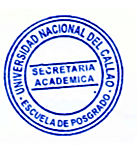 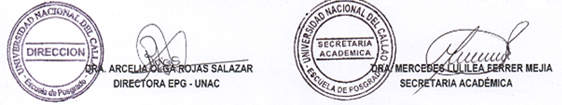 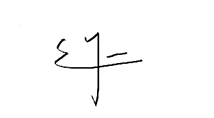 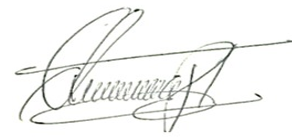             Dr. ENRIQUE GUSTAVO GARCÍA TALLEDO 	            DR. WILMER HUAMANI  PALOMINO                             DIRECTOR  EPG- UNAC				    SECRETARIO ACADEMICO 